CURRICULUM VITAE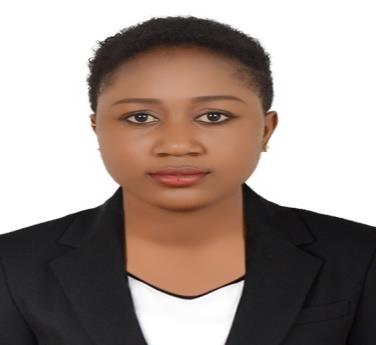 Foncham Email : roncham.384532@2freemail.com POSITION DESIRED: ADMINISTRATIVE ASSISTANTCAREER OBJECTIVEI am innovative, proactive and a very dynamic person, results-driven, committed and articulated Customer-Service -oriented person with excellent communication skills and prominent level of customer commitment. Multi-skilled with the ability to plan & manage every aspect whilst maintaining & developing existing and new administrative data base. I also have a strong dedication, an engaging manner and a team player. My objective is to fully support business organizational activities, manage office operations, develop and maintain a close working relationship with people from all social backgrounds. I am seeking a challenging position in an organization to utilize my experience in carrying out assigned duties effectively and efficiently and add value to the current services offered.EDUCATIONALQUALIFICATIONB.A HISTORYUNIVERSITY of Buea2014WORK EXPERIENCEBRITANICA/ KING ENGINEERINGNov 2015 to Jun 2018Position: Personal Assistant / Administrative Head Job Responsibilities:Managing diaries, making appointments and arranging travel and accommodation. Provide general secretariat and administrative support to managing Director, directors and senior managers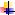 Renewal of licensing and business memberships and accreditationsAnswering and screening telephone calls and face to face enquiries.Organizing external and internal meetings attending them and taking minutes.Produce board meeting papers, agenda and facilities for meetingsLiaise with other staff regulatory authorities, suppliers and clients.Maintain and enhance the working environment of various departments.Involved in recruitment, budget, accounts, managing junior staff and handle human resource issues.Stock management (stationery and Car fleet)Take charge of stationery acquisition.Raising purchase orders, expense claims and prepare invoices.Perform other logistical and administrative tasks within the program’s scope of activities, as instructed by management.Oversee the administration of program files and relevant documents, including the filing of documents, physically and electronically;Obtain information and quotes for procurement processes;Carrying out routine administrative duties and supervising other administrative staffs Promote a professional image of the companyDealing with incoming and outgoing emails faxes and post and escalate to the concerned. Reporting, briefing papers and making presentationsHandle other secretary duties as per superior’s ordersDrafting letters and other documents, such as PowerPoint presentationsEASYPAY S.A - PAYWAY CAMEROON	Nov 2014 – Oct 2015Customer Service Representative / Administrative AssistantDuties and ResponsibilitiesHandling business correspondenceKeep reception desk tidyAnswer and direct phone callsOrganize and schedule meetings and appointmentsDevelop and maintain a filling systemSubmit and reconcile expense reportsHandle all confidential documents of clientsCommunicate with clients and updates of their statusProvide general support to clients and visitorProficiently and professionally respond to customers questions pertaining to orders, product availability, price, product and services, procedures and policy.Manage and resolve customer complaints and make follow ups where necessary. Submit and reconcile expense reportsKEY COMPETENCIES AND SKILLSGood interpersonal and communication skills Confident and Self motivatedEfficient in filling and archiving, both hard and soft copies.Strong organizational, administrative and analytical skillsAbility to manage conflicting demandsHandle all confidential information in a professional mannerStress tolerance, high energy level and negotiation skillsPunctual and reliable and can work with or without supervisionSuperb interpersonal skills and exceptional ability towards greater customer satisfaction Flexible and can be able to work in a multicultural environmentREFERENCEAvailable upon requestFoncham PERSONAL INFORMATIONPERSONAL INFORMATIONDate of Birth:06 December, 1993Civil Status:SingleGender:FemaleVisa Status:Visit VisaNationality:CameroonianLanguage:English (Excellent) / French (Good)